新 书 推 荐中文书名：《谢尔曼先生的乌云》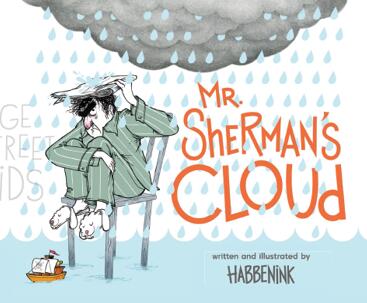 英文书名：MR. SHERMAN’S CLOUD作    者：David Habben出 版 社：St.Martin’s Press(Page Street Kids)代理公司：ANA/Yao Zhang页    数：32页出版时间：2019年3月代理地区：中国大陆、台湾审读资料：电子稿类    型：儿童绘本内容简介:“Rain or shine, today was going to bea great day.”无论晴雨/今天都该是美好的一天一个脾气暴躁的先生在这本书里学会了在阴天寻找阳光。这天早晨，当谢尔曼先生倒着在床边醒来时，他就知道这将是糟糕的一天。起床的时候他心情坏得像是下了一场大雨。这一天还不是一般的差劲，他的头上出现了一片雨云！无论他走到哪里，这一大片阴云都笼罩着他，投下阴暗的黑影，让他被雨水浸透。他的心情和天气都变得越来越糟糕。当他走在街上的时候，头顶的阴云甚至开始淋湿别人。直到谢尔曼先生意外邂逅了一群富有想象力的孩子们，他们帮助谢尔曼先生找到了云彩中的一线希望，点亮了他的一天，将他的从悲观的情绪中拉扯出来，谢尔曼先生也许最终会发现雨天的光明一面。总是一些细小的事情，就能让糟糕的一天变得好起来。富有表现力的插画艺术和引人入胜的文字创造了一个引人注目、充满有义的故事。小读者们会对谢尔曼先生的沮丧的情绪感同身受，毕竟谁没有糟糕的一天呢！但当被提醒太阳最终会在雨后再次显露出来时，他们的情绪也会跟着振奋起来。作者简介：大卫•哈本（David Habben）是一位艺术家和插画家，他为世界各地的儿童书籍、互动活动、服装和画廊创作艺术品，是HABBENINK的创始人。大卫获得了杨百翰大学的学士学位和犹他大学的美术硕士学位。他住在犹他州的盐湖城。他已经为Page Street创作过两本涂色书籍《探险家之旅》和《寻找灯泡窃贼》。内文插图：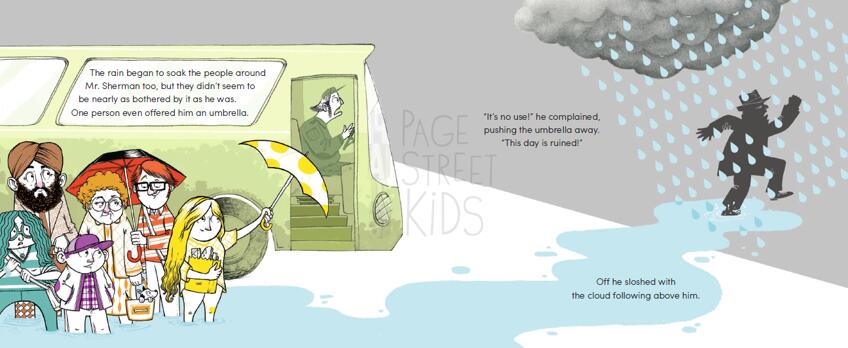 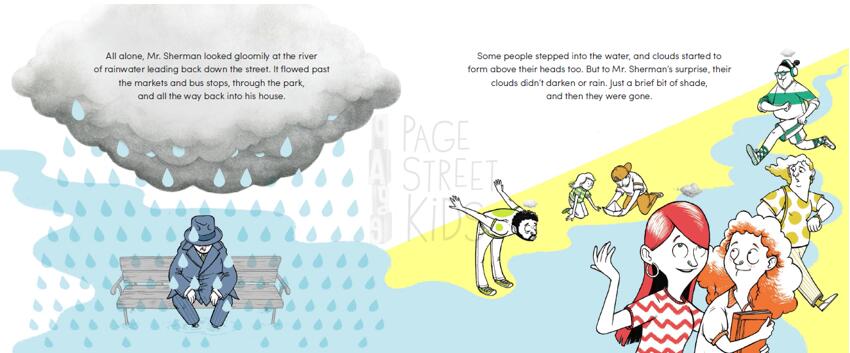 谢谢您的阅读！请将回馈信息发送至：张瑶（Yao Zhang)安德鲁﹒纳伯格联合国际有限公司北京代表处北京市海淀区中关村大街甲59号中国人民大学文化大厦1705室, 邮编：100872
电话：010-82449325传真：010-82504200Email: Yao@nurnberg.com.cn网址：www.nurnberg.com.cn微博：http://weibo.com/nurnberg豆瓣小站：http://site.douban.com/110577/微信订阅号：ANABJ2002